NIVEAU 1 : 1 couleur et 2 tailles différentesNIVEAU 2 : 6 couleurs et 2 tailles différentesNIVEAU 3 : 1 couleur et 3 tailles différentesNIVEAU 4 : 6 couleurs et 3 tailles différentesDOMAINE : Construire les premiers outils pour structurer sa pensée : Explorer des formes, des grandeurs, des suites organiséesAttendu de fin de cycle : Classer ou ranger des objets selon un critère de longueur ou de masse ou de contenance.FICHES MODELESIssues du site La Classe de LaurèneFICHES MODELESIssues du site La Classe de LaurèneJ’ai essayéJ’ai réussiavec de l’aide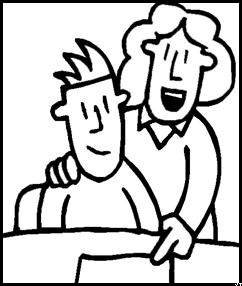 J’ai réussi seul(e)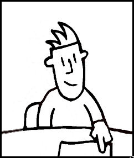 13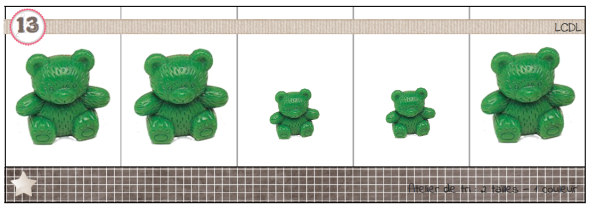 14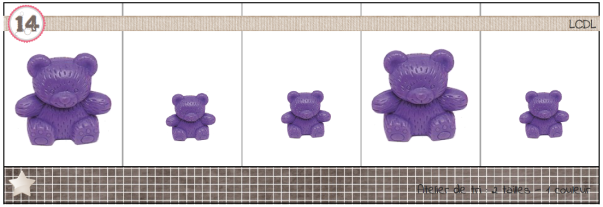 15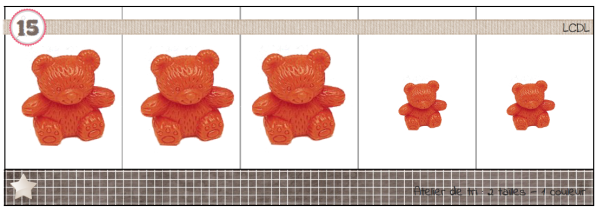 16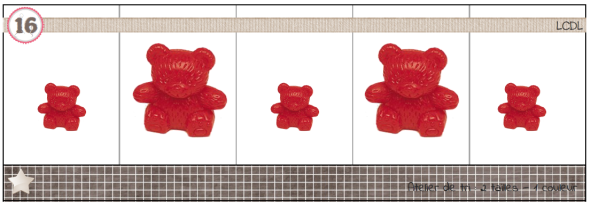 17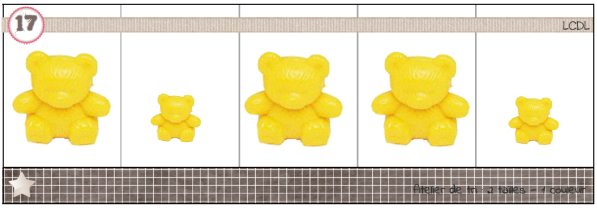 18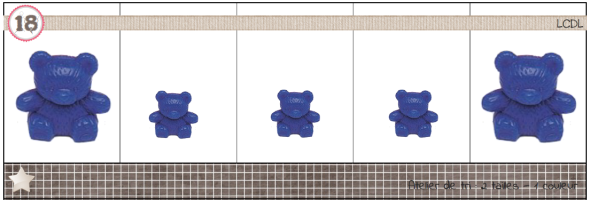 DOMAINE : Construire les premiers outils pour structurer sa pensée : Explorer des formes, des grandeurs, des suites organiséesAttendu de fin de cycle : Classer ou ranger des objets selon un critère de longueur ou de masse ou de contenance.FICHES MODELESIssues du site La Classe de LaurèneFICHES MODELESIssues du site La Classe de LaurèneJ’ai essayéJ’ai réussiavec de l’aideJ’ai réussi seul(e)19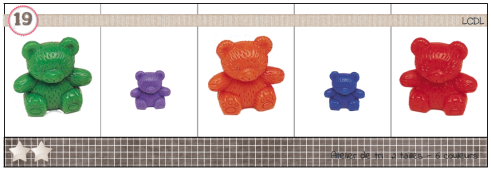 20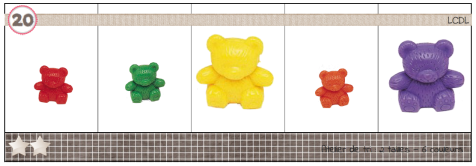 21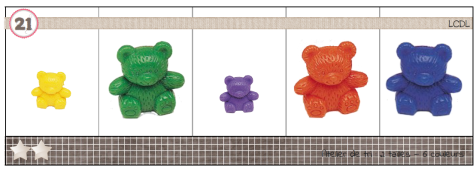 22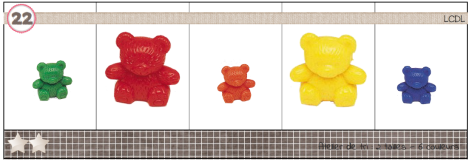 23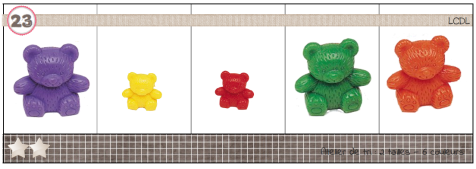 24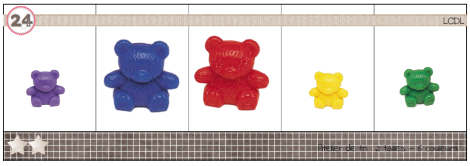 25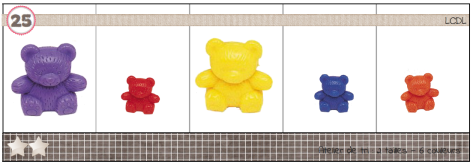 DOMAINE : Construire les premiers outils pour structurer sa pensée : Explorer des formes, des grandeurs, des suites organiséesAttendu de fin de cycle : Classer ou ranger des objets selon un critère de longueur ou de masse ou de contenance.FICHES MODELESIssues du site La Classe de LaurèneFICHES MODELESIssues du site La Classe de LaurèneJ’ai essayéJ’ai réussiavec de l’aideJ’ai réussi seul(e)26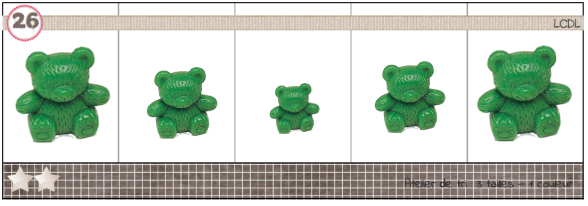 27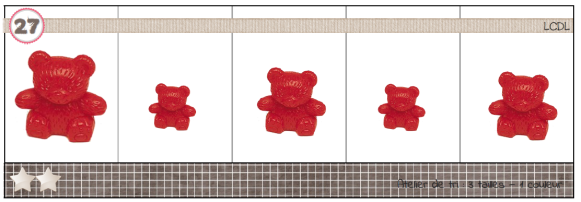 28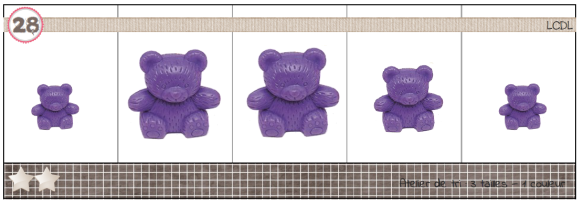 29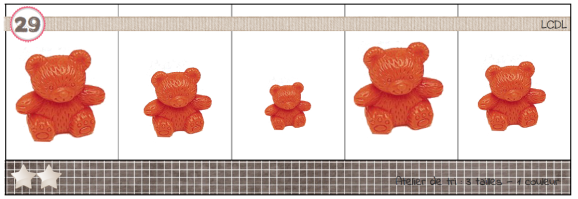 30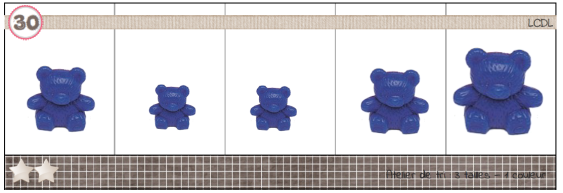 31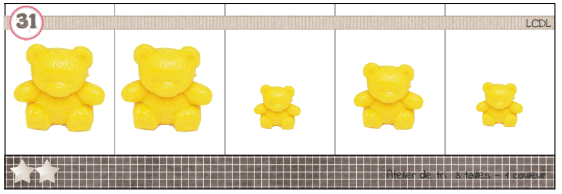 DOMAINE : Construire les premiers outils pour structurer sa pensée : Explorer des formes, des grandeurs, des suites organiséesAttendu de fin de cycle : Classer ou ranger des objets selon un critère de longueur ou de masse ou de contenance.FICHES MODELESIssues du site La Classe de LaurèneFICHES MODELESIssues du site La Classe de LaurèneJ’ai essayéJ’ai réussiavec de l’aideJ’ai réussi seul(e)32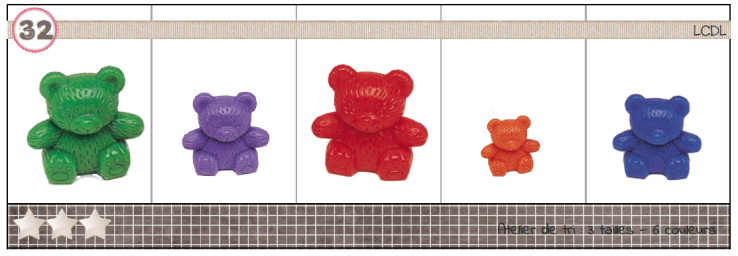 33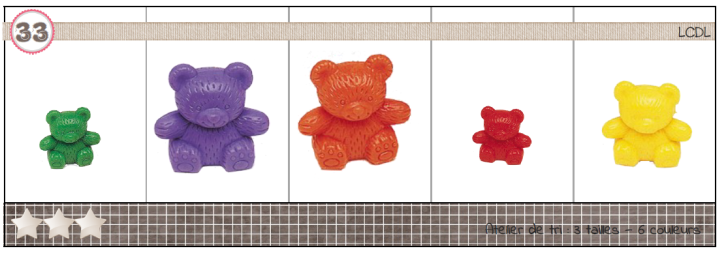 34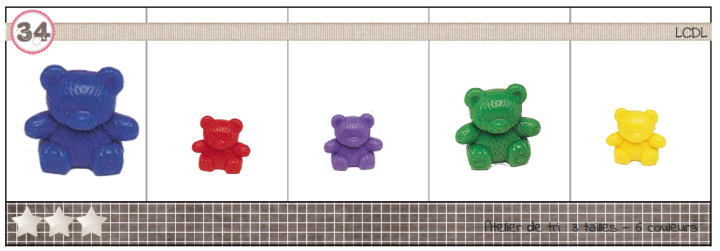 35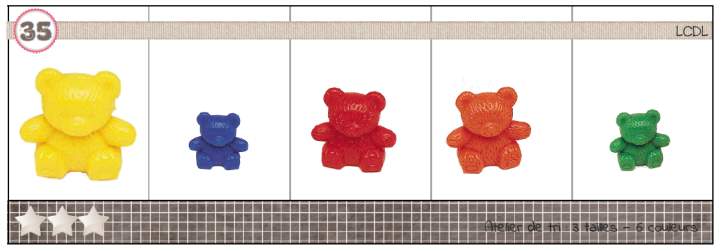 36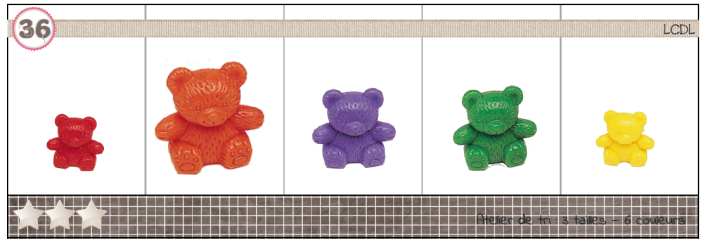 